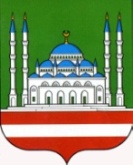 ДЕПАРТАМЕНТ КУЛЬТУРЫ МЭРИИ ГОРОДА ГРОЗНОГО   МУНИЦИПАЛЬНОЕ БЮДЖЕТНОЕ        УЧРЕЖДЕНИЕ «КУЛЬТУРНО-                          РАЗВЛЕКАТЕЛЬНЫЙ ЦЕНТР»                        г. ГРОЗНОГО      А.А. Кадырова пр., 39, г. Грозный, Чеченская Республика, 364021Тел.: (8712) 22-63-04http://krc-grozny.ru, e-mail: KRZ-777@mail.ruОКПО 66587389, ОГРН 1102031004415ИНН/КПП 2014004023/201401001   ______________№_______________   На №_________ от_______________СОЬЛЖА Г1АЛИН МЭРИНКУЛЬТУРИН ДЕПАРТАМЕНТСИНКЪЕРАМАН КУЛЬТУРНИЦЕНТР» СОЬЛЖА -Г1АЛИНМУНИЦИПАЛЬНИ БЮДЖЕТАН УЧРЕЖДЕНИСольжа-Г1ала, А.А.  Кадыровн ц1арах пр.,39,Нохчийн Республика, 364021Тел.: (8712) 22-63-04 http://krc-grozny.ru, e-mail: KRZ-777@mail.ruОКПО 66587389, ОГРН 1102031004415ИНН/КПП 2014002562/201401001                                                                                 Начальнику Департамента                                                                                 Культуры Мэрии г. Грозногоdepkult@gmail.com Амаевой М. С-М.Отчето работе МБУ «Культурно-развлекательный центр» г. Грозногоза июнь 2019 г.Мероприятия по духовно-нравственному воспитанию и развитию подрастающего поколения1 июня в 15-00 в ДК им. Ш. Эдисултанова Департамент культуры Мэрии г. Грозного организовал благотворительное мероприятие, посвященное Международному дню защиты детей, для детей с онкологическими заболеваниями. В программу мероприятия вошли как музыкальные номера, так и сказочное представление в исполнении воспитанников клубного формирования МБУ «Культурно-развлекательный центр» г. Грозного, а также игры для детей-зрителей. По завершении мероприятия детям, как зрителям, так участникам мероприятия были розданы подарки. Участники – 10 чел., зрителей-150 чел.3 июня в 11-00 работники МБУ «Культурно-развлекательный центр» провели плановую беседу со старшеклассниками СОШ № 60 г. Грозного по духовно-нравственному развитию и патриотическому воспитанию на тему «Экстремизм и терроризм». В рамках беседы были обсуждены вопросы, касающиеся решения проблемы экстремизма и терроризма в современном мире, об их последствиях и влиянии на молодежь. Участники – 5 чел., зрителей-50 чел.  5 июня в 14-00 в актовом зале Департамента культуры Мэрии г. Грозного среди учащихся театрального кружка «Актерское мастерство» МБУ «Культурно-развлекательный центр» г. Грозного прошла беседа на тему: «Священный месяц – Рамадан». В ходе беседы руководитель кружка рассказала детям историю и достоинство священного месяца Рамадан, а также подчеркнула, что для мусульман это особое время, ведь именно в месяц Рамадан людям был ниспослан Коран. Дети с большим удовольствием слушали о значимости поста, в этот священный месяц. В завершении   беседы они задавали различные вопросы касаемо темы. Участники - 1 чел., зрителей- 20 чел.21 июня в 15-00 с учащимися театрального кружка МБУ «Культурно-развлекательный центр» состоялся классный час по профориентации: «Все профессии важны, все профессии нужны». Выбор профессии - один из самых важных и решающих шагов в жизни каждого человека, от которого будет зависеть его дальнейшая деятельность. Руководитель кружка Шахбазова Джамиля подробно рассказала школьникам, о всех плюсах и возможностях, открывающихся для работников сферы культуры и искусства. Подобные мероприятия проводятся с целью развития интересов и способностей учащихся, расширения сведений о профессиях. Участники – 1 чел., зрителей-50 чел.По духовно-нравственному воспитанию и развитию подрастающего поколения проведено мероприятий - 4, в них приняло участие –270человек, задействовано работников – 17чел.Мероприятия по гражданско-патриотическому воспитанию  11 июня в 15-00 в ДК им Ш. Эдисултанова состоялся праздничный концерт, посвященный Дню России, организованный Департаментом культуры Мэрии г. Грозного. Работники МБУ «Культурно-развлекательный центр» приняли участие в подготовке и проведении данного мероприятия. В концертную программу вошли песни, посвященные нашей великой стране, патриотизму и любви к Родине. Этот праздник является самым главным праздником нашей великой страны! День России — праздник свободы, гражданского мира и доброго согласия всех людей. Участники – 10 чел., зрителей-150 чел.По гражданско-патриотическому воспитанию подрастающего поколения проведено мероприятий - 1, в них приняло участие –150человек, задействовано работников -10 чел. Мероприятия по формированию здорового образа жизни13 июня в 14-00 в СОШ№36 с учащимися вокального кружка МБУ «Культурно-развлекательный центр» состоялся классный час на тему: «Витамины и здоровье». Руководитель кружка Медаева С.Ш. рассказала детям о пользе витаминов, их значении для здоровья человека и причины ухудшения здоровья. Участники – 1 чел., зрителей-20 чел.По формированию здорового образа жизни проведено мероприятий -1, в них приняло участие –20человек, задействовано работников –1чел. Мероприятия по профилактике правонарушений20 июня в 11-00 в Гимназии №3 с учащимися кружка прикладного искусства состоялась беседа с привлечением инспектора ПДН «Уголовная ответственность несовершеннолетних». С учениками 6 классов была проведена профилактическая беседа на тему: «Уголовная ответственность несовершеннолетних». В своей беседе начальник подразделения по делам несовершеннолетних отдела полиции 1 УМВД России по г. Грозному, майор полиции Сулейман Маташев. коснулся ответственности за совершение таких преступлений, как кража, грабеж, вымогательство, причинение телесных повреждений. Подросткам было разъяснено, с каких лет наступает уголовная ответственность и какие наказания применяются за совершение преступлений. Сотрудник полиции настоятельно рекомендовал ребятам соблюдать правила поведения на улице, в общественных местах, местах массового отдыха. Он напомнил школьникам о вреде употребления спиртных напитков и табака, а также объяснил, чем опасны эти пагубные привычки. Цель беседы: профилактика преступности в молодежной среде, а также других правонарушений и преступлений, совершаемых несовершеннолетними.  Участники – 3 чел., зрителей-50 чел.По профилактике правонарушений проведено мероприятий - 1, в них приняло участие –50 человек, задействовано работников -3 чел.Мероприятия по профилактике наркомании и незаконного оборота наркотиков25 июня в 14-00 в Гимназии №3с учащимися историко-краеведческого кружка МБУ «Культурно-развлекательный центр» проведена беседа и видеопросмотр: «Знак беды». Цель мероприятия: дать учащимся представление о наркомании как о факторе, разрушающем здоровье. Участники – 1 чел., зрителей-20 чел.По профилактике наркомании и незаконного оборота наркотиков проведено мероприятий -1, в них приняло участие – 20человек, задействовано работников –1чел. Профилактика экстремизма и терроризма.21 июня в 12-00 в Гимназии №3с учащимися историко-краеведческого кружка МБУ «Культурно-развлекательный центр» проведена беседа «Терроризм –зло против человечества». Основной целью мероприятия является совершенствование знаний о терроризме, основах безопасности в ЧС и формирования общественного сознания и гражданской позиции подрастающего поколения. Участники – 1 чел., зрителей-20 чел.По профилактике экстремизма и терроризма проведено мероприятий - 1, в них приняло участие – 20человек, задействовано работников –1 чел. Профилактика дорожно-транспортных происшествий19 июня в 12-00 в библиотеке-филиал№4 с учащимися кружка бисероплетения МБУ «Культурно-развлекательный центр» проведена интеллектуальная игра: «Дисциплина на дороге». Участники- 1, зрители-20.По профилактике дорожно-транспортных происшествий проведено мероприятий - 1, в них приняло участие – 20человек, задействовано работников –1 чел. Мероприятия по пропаганде защиты окружающей среды27 июня в 15-00 в Гимназии №3 среди учащихся кружка прикладного искусства МБУ «Культурно-развлекательный центр» проведен конкурс рисунков: «Зеленая планета». Участники- 1, зрители-15.По пропаганде защиты окружающей среды проведено мероприятий - 1, в них приняло участие – 15человек, задействовано работников –1 чел.  Внеплановые13 июня в 15-00 работники МБУ «Культурно-развлекательный центр» приняли участие в Республиканском телевизионном конкурсе-фестивале «Синмехаллаш». Очередной этап конкурса прошел на центральной площади в с.Ножай-Юрт. Творческие номера представляли команды Департамента культуры г. Грозного и Ачхой-Мартановского района. Команды продемонстрировали свои таланты через театральные постановки и народные песни. Участники – 10 чел., зрителей-200 чел. 14 июня в 9-00 работники МБУ «Культурно-развлекательный центр» приняли участие в открытии VI спартакиады Управления и Центров специальной связи и информации ФСО РФ, дислоцированных на территории СКФО. Участники – 5 чел., зрителей-200 чел.15 июня в 16-30 работники МБУ «Культурно-развлекательный центр» приняли участие в торжественном открытии гостиницы «Шира-Бена». Участники – 6 чел., зрителей-150 чел.15 июня в 12-30 работники МБУ «Культурно-развлекательный центр» приняли участие в торжественном открытии нового административного здания администрации Бенойского сельского поселения. Участники – 7 чел., зрителей-150 чел.15 июня в 10-00 работники МБУ «Культурно-развлекательный центр» приняли участие в торжественном открытии моста Беной-Ведено. Участники – 6 чел., зрителей-150 чел.19 июня в 14-00 работники МБУ «Культурно-развлекательный центр» приняли участие в торжественном открытии нового корпуса ГБУ «Клинической больницы №1. Участники – 10 чел., зрителей-150 чел.19 июня в 14:30 работники МБУ «Культурно-развлекательный центр» приняли участие в торжественном мероприятии, посвященном Дню медицинского работника. Мероприятие прошло в Доме торжеств «Сафия». Участники – 5 чел., зрителей-150 чел.21 июня в 10-00 работники МБУ «Культурно-развлекательный центр» приняли участие в подготовке и проведении ежегодной мемориальной акции «Свеча памяти» с награждением региональных победителей «Диктант Победы». Мероприятие прошло на площади у мемориала памяти, погибших в борьбе с международным терроризмом. В рамках мероприятия также состоялась церемония возложения цветов к мемориалу. Участники – 10 чел., зрителей-200 чел.22 июня в 12-00 состоялась Всероссийская военно-патриотическая акция «Горсть памяти», приуроченная ко Дню памяти и скорби, который наша страна отмечает ежегодно 22 июня. Акция прошла у братской могилы советских воинов, погибших в боях с фашистами на подступах к г. Грозному и умерших от ран в госпиталях в 1941-1944гг. Работники МБУ «Культурно-развлекательный центр» приняли участие в подготовке и проведении данного мероприятия. Участники – 10 чел., зрителей- 150чел.27 июня в 11-00 работники МБУ «Культурно-развлекательный центр» приняли участие в торжественной церемонии открытия первой детской парусной регаты – Кубок Северного Кавказа им. Ахмат-Хаджи Кадырова. Участники – 10 чел., зрителей-180 чел.29 июня в 16-00 работники МБУ «Культурно-развлекательный центр» приняли участие в официальной церемонии закрытия первой детской парусной регаты – Кубок Северного Кавказа им. Ахмат-Хаджи Кадырова. Участники – 9 чел., зрителей-200 чел.Внеплановые мероприятия -11, в них приняло участие – 1880человек, задействовано работников – 93чел.Клубные формированияНа базе МБУ «Культурно-развлекательного центра» г. Грозного функционируют семь клубных формирований. В них занимаются 122 детей.1.Вокальный кружок «Блеск»2.Хореографический кружок «Тешам»3.Театральный кружок «Актерское мастерство»4.Историко-краеведческий кружок «Юный краевед»5.Кружок декоративно-прикладного творчества «Умелые ручки»6.Кружок по бисероплетению «Радуга творчества»7.Кружок оригами «Волшебный мир бумаги»МБУ «Культурно-развлекательный центр» г. Грозного за отчетный период провел мероприятий-22, в них приняло участие –2445человек, задействовано – работников-128, из них дети-35Достижения за отчетный период-0Директор	                                                                                     М.М.ХусаиновДадаева Марха Супаевна8 (928) 783-14-09krz-777@mail. ruНаименованиеКоличество мероприятийКоличество участниковКоличество зрителейДуховно - нравственное воспитание417270Патриотическое воспитание110150Профилактика здорового образа жизни1120Профилактика наркомании1120Профилактика правонарушений1350Профилактика терроризма и экстремизма1120Профилактика дорожно-транспортных происшествий1120По пропаганде защиты окружающей среды1115Внеплановые 11931880Итого:221282445Конкурсы Участие в республиканских конкурсах000Участие в международных конкурсах